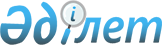 О внесении дополнений в приказ исполняющего обязанности Министра сельского хозяйства Республики Казахстан от 29 мая 2015 года № 4-2/490 "Об утверждении перечней родов и видов растений, по которым патентоспособность и хозяйственная полезность оцениваются по данным государственного испытания или заявителя"Приказ Министра сельского хозяйства Республики Казахстан от 16 августа 2019 года № 298. Зарегистрирован в Министерстве юстиции Республики Казахстан 19 августа 2019 года № 19261
      ПРИКАЗЫВАЮ:
      1. Внести в приказ исполняющего обязанности Министра сельского хозяйства Республики Казахстан от 29 мая 2015 года № 4-2/490 "Об утверждении перечней родов и видов растений, по которым патентоспособность и хозяйственная полезность оцениваются по данным государственного испытания или заявителя" (зарегистрирован в Реестре государственной регистрации нормативных правовых актов № 11479, опубликован 22 июля 2015 года в информационно-правовой системе "Әділет") следующие дополнения:
      в перечне родов и видов растений, по которым патентоспособность оценивается по данным заявителя, утвержденном указанным приказом:
      дополнить строкой, порядковый номер 125-1, следующего содержания:
      "
      дополнить разделом "Орехоплодные" следующего содержания:
      "
      в перечне родов и видов растений, по которым хозяйственная полезность оценивается по данным государственного испытания, утвержденном указанным приказом:
      дополнить разделом "Орехоплодные" следующего содержания:
       "
      в перечне родов и видов растений, по которым хозяйственная полезность оценивается по данным заявителя, утвержденном указанным приказом:
      дополнить строкой, порядковый номер 138-1, следующего содержания:
      "
      дополнить разделом "Орехоплодные" следующего содержания:
       "
      2. Департаменту производства и переработки растениеводческой продукции Министерства сельского хозяйства Республики Казахстан в установленном законодательством порядке обеспечить:
      1) государственную регистрацию настоящего приказа в Министерстве юстиции Республики Казахстан;
      2) в течение 10 (десяти) календарных дней со дня государственной регистрации настоящего приказа направление его на казахском и русском языках в Республиканское государственное предприятие на праве хозяйственного ведения "Институт законодательства и правовой информации Республики Казахстан" для официального опубликования и включения в Эталонный контрольный банк нормативных правовых актов Республики Казахстан;
      3) в течение 10 (десяти) календарных дней после государственной регистрации настоящего приказа направление его копии на официальное опубликование в периодические печатные издания; 
      4) размещение настоящего приказа на интернет-ресурсе Министерства сельского хозяйства Республики Казахстан после его официального опубликования.
      3. Контроль за исполнением настоящего приказа возложить на курирующего вице-министра сельского хозяйства Республики Казахстан.
      4. Настоящий приказ вводится в действие по истечении 10 (десяти) календарных дней после дня его первого официального опубликования.
      "СОГЛАСОВАН"
Министерство финансов
Республики Казахстан
					© 2012. РГП на ПХВ «Институт законодательства и правовой информации Республики Казахстан» Министерства юстиции Республики Казахстан
				
125-1
Эхинацея пурпурная
Echinacea purpurea L. Moench";
Орехоплодные
Орехоплодные
Орехоплодные
127
Орех грецкий
Juglans regia L.
128
Фундук
Corylus avellana L.
129
Миндаль
Prunus amugdalus Batsch";
Орехоплодные
Орехоплодные
Орехоплодные
14
Орех грецкий
Juglans regia L.
15
Фундук
Corylus avellana L.
16
Миндаль
Prunus amugdalus Batsch";
138-1
Эхинацея пурпурная
Echinacea purpurea L. Moench";
Орехоплодные
Орехоплодные
Орехоплодные
184
Орех грецкий
Juglans regia L.
185
Фундук
Corylus avellana L.
186
Миндаль
Prunus amugdalus Batsch".
      Министр сельского хозяйства
Республики Казахстан
